Ficha 6 Flip-Flop JK ms, com base em FF rs. FINAL1. Preenche a tabela de verdade e o mapa de Karnaugh1. Preenche a tabela de verdade e o mapa de Karnaugh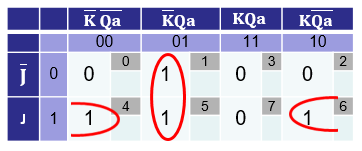 2. Escreve as expressões boleanas encontradas para S e R.S=K’Qa+JQa’R=S’2. Escreve as expressões boleanas encontradas para S e R.S=K’Qa+JQa’R=S’3. Desenha o circuito lógico de um FF JKms, com base em SR e implementa a expressão booleana encontrada no ponto anterior.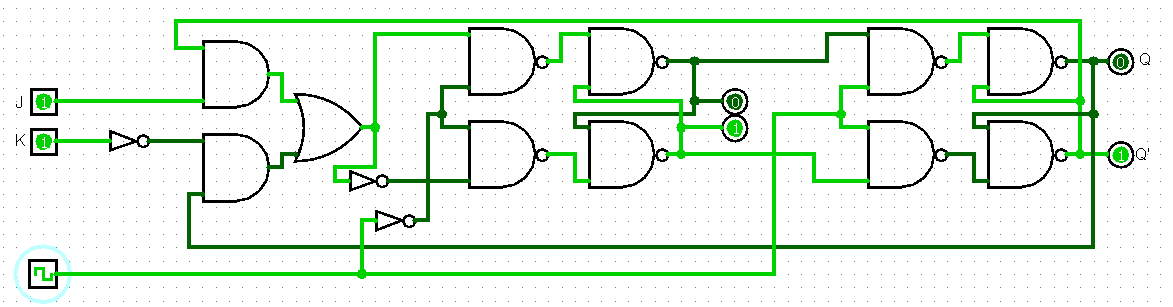 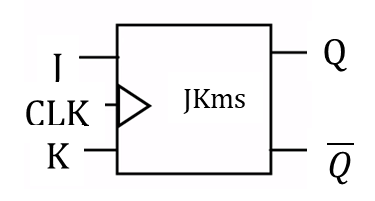 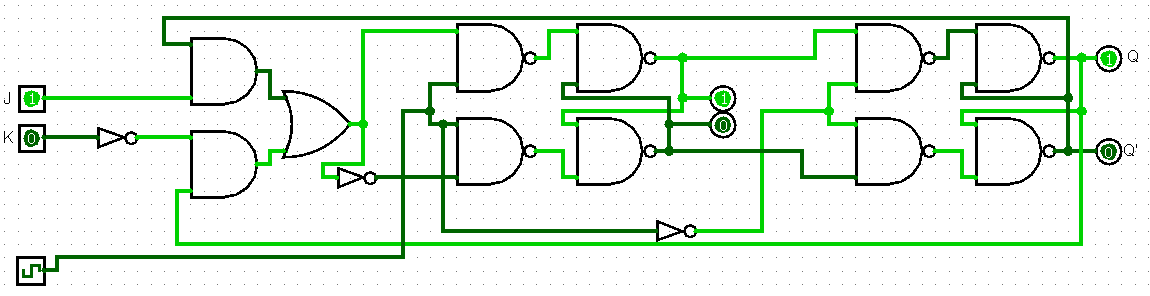 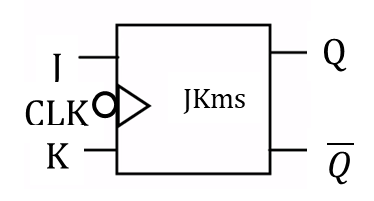 3. Desenha o circuito lógico de um FF JKms, com base em SR e implementa a expressão booleana encontrada no ponto anterior.